INTERNATIONAL CONFERENCE ON SUSTAINABLE AND DEVELOPMENT METHODS IN BASIC SCIENCES, ENGINEERING TECHNOLOGIES AND MANAGEMENT RESEARCH METHODS (ICSDMBSETMRM – 2016)ORGANIZED BY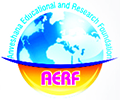  ANVESHANA EDUCATIONAL AND RESEARCH FOUNDATIONwww.anveshanaindia.comDear Sir/Madam,The scope of this conference is to provide a platform at international level for researchers, academicians, professionals, engineers and also to students to share their research ideas and results of Current Research in Engineering Technologies, Applied Sciences and Business Management in different areas. (AERF) Anveshana Educational and Research Foundation creates a platform which gives an immense opportunity for Engineering Technologies, Applied Sciences and Business Management students being on the same dais at the same time and this would be a very rear situation where the people from three different sectors (Engineering, Applied Sciences and Business Management) coming together.DATE: 22nd OCTOBER 2016VENU: Hotel G. K. Residency, Bhanugudi Junction, Kakinada- 533003IMPORTANT DATES:PARTICIPANT CATEGORIES:ENGINEERING &MANAGEMENT: Computer Science, Electronics & Communications, Tele communications, I.T, Mechanical, Electronics & Electrical, Civil, Aeronautical, Oil, Gas, Energy & Mining Engineering, chemical, Food, etc. and Any Management Studies.APPLIED SCIENCES: Chemistry, Physics, Mathematics &Social Sciences.ELIGIBILITY:UG / PG / PhD Scholars / Academicians/ Industry Practitioners and Participants from Engineering Colleges.For Further details please go through http://anveshanaindia.com/event-conference/?id=33 Contact Persons: V. G. Sagar: 7660807517, P. Ashwini: 7660807417E-MAIL ID’S: anveshanaindia@gmail.com, sagar.anveshana@gmail.com,ashwini.anveshanaindia@gmail.comEarly Bird Registration01st  October 2016Approval Notification05th  October 2016Final Abstract Submission08th  October 2016Final Paper Submission11th October 2016Last Date of Registration17th October 2016